CSI2*/CSI1* Roosendall, NED, 2016 12 08-11Eliëns Interieurprojecten Prix, CSI1*, 120 cmInternational | Horse | Show jumpingThursday 8 December 201648 participantsLast updated 2016-12-09 11:38Hulstflier Installateurs Prix, CSI2*, 135 cmInternational | Horse | Show jumpingThursday 8 December 201673 participantsZüblin Prix, CSI2*, 140 cmInternational | Horse | Show jumpingThursday 8 December 201672 participantsFacility Service Nederland Prix, CSI2*, 135 cmInternational | Horse | Show jumpingFriday 9 December 201656 participants, 14 placedArt of Living Well Prix, CSI2*, 140 cmInternational | Horse | Show jumpingFriday 9 December 201673 participants, 19 placedVidiled Prix, CSI1*, 120 cmInternational | Horse | Show jumpingFriday 9 December 201645 participants, 12 placedNED Personeel Prix, CSI1*, 120 cmInternational | Horse | Show jumpingSaturday 10 December 201644 participantsRofianda Prix, CSI2*, 135 cmInternational | Horse | Show jumpingSaturday 10 December 201658 participantsStoeterij Black Horses Prix, CSI2*, 135-140 cmInternational | Horse | Show jumpingSunday 11 December 201635 participants, 12 placedRankRiderH.NoHorseSex / Studbook / Color / Born / Sire x Dam sire / Breeder / OwnerPrizeFaultsTimeFaultsTime1GBR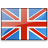 Annabel Shields102My CasallGelding / HOLST / Grey / 2009 / Cassini II x Casall / / Justin Beckwith250 €052.13025.872NED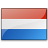 Anne van Vulpen210F Termie R12Mare / KWPN / Bay / 2010 / Lasino / / V Vulpen200 €052.32026.593NEDAngela van Daatselaar220Valentino's Zandor ZGelding / KWPN / Darkbay / 2002 / Zandor Z x Kroongraaf / F. Klein, Dalfsen / Ron Van Daatselaar150 €053.06026.984BEL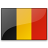 Bunoit Moeskops63Diora vh Haneweehof ZMare / ZANG / Bay / 2010 / Diamant de Semilly x Indoctro / Benny - Els Quasten Lardenoit / 't Hanewee-Hof100 €051.65027.055NEDWiljan Laarakkers7BuckupGelding / KWPN / Bay / 2006 / Ukato x Zeres / H.J.M. Dekkers, Zeeland / Wiljan Laarakkers70 €054.03027.096FRA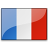 Candice Patout319HeartbeatStallion / KWPN / Bay (Bai) / 2003 / Heartbreaker x G.Ramiro Z / G Zielman, Dalfsen / Societe Wintout55 €047.91029.127NEDSjoerd Kommers166Fliere FluiterMare / KWPN / Grey / 2010 / Zirocco Blue VDL x Animo / / Bas Van Opstal40 €051.72029.398BELRobin van Thillo215Born To Be WildGelding / KWPN / Bay / 2006 / Ustinov x Wolfgang / P.J. Amendt, Broekhuizenvorst / June Stensboel30 €051.25030.029NEDKelly Jochems32Horsemolen EquipoMare / KWPN / Bay / 2009 / Indorado x Legaat / S.M. Van Orsouw-Vos / R.T.M. Van Orsouw30 €052.41030.3710NEDKim Emmen160FarahMare / KWPN / Bay / 2010 / Arezzo VDL x Concorde / / Erik Berkhof Paarden25 €051.18030.7211NEDTim Franssen18Taxi Buuron NapoliStallion / ZANG / Black / 2010 / Nabab de Reve x Escudo / / Stal Franssen25 €053.25031.5512GBRMegan Howard360Ullina de CaumontMare / ZANG / Grey / 2009 / Ugano Sitte x Chellano Z / A Wibaut / Megan Howard25 €051.23033.2113LUX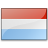 Victor Bettendorf330Candy BlueMare / OS / Darkchestnut / 2010 / Chacco-Blue x Coriall 2 / Bauer, Hans-Helmut / Bauer, Hans-Helmut051.16428.8214NOR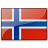 Therese Nymark Mikkelsen131Caron IIGelding / DWB / Bay / 2008 / Carson Ask x Waldstern / Ragnhild Kyrkjeboe, Os / Mikkelsen Family051.71429.4915NEDBelinda de Graaf38EcantosGelding / KWPN / Bay / 2009 / Cantos / / Belinda De Graaf050.95429.5716USA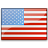 Katherine Brama-Walsh16Dia DoreMare / KWPN / Bay / 2008 / Berlin x Cento / Heijdens Textiel, Zenderen / Stal Heijdens050.80430.1517JPN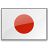 Toshiki Masui307CorritoGelding / HOLST / Grey / 2003 / Corrado I x Libertino I / Bernhard Hobe, Kollmar / R.C. Crane052.75431.6618NEDBianca Schoenmakers90CassadaMare / WESTF / Bay / 2009 / Carenzo / / Bianca Schoenmakers053.93432.3819BELDimitri Floru242Kokaine Van EeckelghemMare / BWP / Bay / 2010 / Nabab de Reve x Tinka's Boy / Pierre Floru / Floru052.85438.2220SWE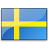 Karin Martinsen283Stenhaga ElselotMare / SWB / Grey / 2009 / Cardento x Burggraaf / H. Rooyakkers / Stall Stenhaga Ab054.13544.8821FRABenjamin Hedin35Ultra Girl des RevesMare / SF / Chestnut (Alezan) / 2008 / Tinka's Boy x Osier du Maury / M. Benjamin Hedin, Calais / Benjamin Hedin050.36828.3822BELBunoit Moeskops64Damore vh Haneweehof ZMare / ZANG / Bay / 2010 / Diamant de Semilly x Bentley van de Heffinck / Benny-Els Quasten-Lardenoit / Quasten-Lardenoit155.1623ITA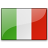 Alexa Larkin250CocobantaMare / KWPN / Bay / 2007 / Douglas x Candidat / E. Kuijer, Dwingeloo / Bilton Ward Developments & Triple Sports Entertainment155.2324NEDClaudia Verburgt265Abbervail BillyGelding / AES / Bay / 2010 / Billy Congo x Chair Lift / / R.Verburgt156.4625GBRJonathan Dixon365Da VinciGelding / KWPN / Bay / 2008 / Warrant x No Limit / K. Roeland / David Dixon157.3526NEDCaroline Devos-Poels359Kruella DVMare / BWP / Grey / 2010 / Diabeau x Triomphe de Muze / Stal Devos Dv / Devos Stablesba449.5927NEDTessa van der Pluijm187Cititia VMare / KWPN / Grey / 2007 / Dynamite Vt Hazelarenhoekje x Epilot / J.H.C. Van Vught, Mierlo / T.Van Der Pluijm450.5928NORSolvor Malmei144Hojmark's PoppoffGelding / / Grey / 2005 / Quidam de Revel x Calato / / Vet. Nyland & Malmei As450.7329NORTherese Nymark Mikkelsen132Infine de ToxandriaMare / BWP / Brown / 2008 / Chopin van het Moleneind x Kelvin de Sainte Hermelle / Dierckx Werner, Ranst / Family Mikkelsen452.2230NEDTim Franssen19CannyMare / KWPN / Chestnut / 2007 / Tangelo van de Zuuthoeve x Fuego du Prelet / A.W. Kroot, Udenhout / -452.9831MAS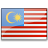 Praveen Nair Mathavan317JaipurGelding / / Bay / 2009 / / / Praveen Nair Mathavan453.5931NEDBart Lips247FreeswingMare / KWPN / Grey / 2010 / VDL Zirocco Blue x Hors La Loi II / / B.A.F.M. Lips453.5933GBRLouise Saywell370KacandraMare / HANN / Grey / 2010 / Cassus x Narew / Sinje Hoffmann / Kapetaniou Evgenia453.7034DEN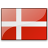 Karoline Vistesen Graversen21LibertinaMare / / Bay / 2009 / / / Vistesen Family454.1235NEDBram van der Pluijm186KalixGelding / DSP / Grey / 2001 / Kolibri x Intendant / / L.A.M. Van Der Pluijm454.2536NEDBart Lips246Celine ZMare / ZANG / Bay / 2010 / Cesano 2 / / B.A.F.M. Lips454.3237FRACandice Patout318Hardlyneverso d'AcheronteStallion / / Bai / 2009 / Acolord, Hols / / Bo Horse Trading454.9938NEDKim Jacobs27ChersiMare / KWPN / Bay / 2007 / Van Gogh x Argus / Manege De Vijfsprong, Rucphen / R.A.J.J. Poels558.0539NEDJohnny Pals139Balpar de Trebox ZStallion / ZANG / Chestnut / 2010 / Baloubet de Rouet x Carthago / Unknown / Stoeterij Black Horses & C.A.M V.D. Oetelelaar766.7540NEDTamara Klop240BitcoinGelding / ZANG / Bay / 2010 / Glasgow vh Merelsnest x Heartbreaker / / Tamara Klop851.5841GBRNicole Pavitt354Xena 16Mare / AES / Bay / 2010 / Warrior x Equador / S Pavitt / Sandra Pavitt852.4042GER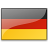 Malin Balkenhol134Cristiano ZGelding / ZANG / Grey / 2009 / Calido I x Contendro / Heinen, Jochen / Balkenhol, Martin852.9343LTU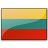 Matas Petraitis334BavarijaMare / / Dark / 2010 / Bacardi x Levantos I / Z/S Akoti / Z/S Akoti/ Sergei Kaftailov854.9544FRAAlexis Borrin276Alea de La MarqueMare / SF / Chestnut (Alezan) / 2010 / Mylord Carthago*HN x Allegreto / / Mme Anne Borrin956.7645NEDDemi van Nikkelen Kuijper208Ariane BMare / NRPS / Chestnut / 2009 / Al Pacino W x Babouche vh Gehucht Z / / Demi Van Nikkelen Kuijper1062.8846GERJasper Kools233CompassGelding / ZANG / Dark Bay / 2001 / Calvaro Z x Grand Royal / Mertens Heins / Kools Jasper1373.8947NEDMaaike Theunis66CuencaMare / KWPN / Bay / 2007 / Van Gogh x Notaris / / M. TheunisEli47NEDNadieh van den Brink174AdelgraafGelding / KWPN / Chestnut / 2005 / Burggraaf x Voltaire / E. Van Veldhuizen, Barneveld / Springhandelsstal GeerinkEliRankRiderH.NoHorseSex / Studbook / Color / Born / Sire x Dam sire / Breeder / OwnerPrizeFaultsTime1GBRAnnabel Shields100Carnoneybridge ChallengerGelding / ISH / Chestnut / 2008 / Hermes de Reve x Burggraaf / Derek & Laura Mcconnell / Eileen Mckinney375 €050.752GBRJonathan Dixon362CamonaMare / KWPN / Bay / 2007 / Vleut x Animo / G. Van De Winkel, Smakt / Stal Hendrix & Stal Van Der Vleuten300 €051.193NEDChantal Regter82BengelMare / KWPN / Chestnut / 2006 / Jupilot x Hors La Loi II / G.F. Van Os, Uden / Stal Nijboer225 €051.284NEDAlbert Zoer69Dum DrumGelding / KWPN / Grey / 2008 / Larino x Cavalier / M.M.A. Everse, Waddinxveen / A. Zoer150 €052.195NEDTom Martens292Ebaja OHMare / HOLST / Grey / 2006 / Ephebe For Ever x Corrado I / B.A. O.H., Maaseik / Guide Op 't Eynde105 €052.306BELDennis Caubergs346Dancing BoyGelding / KWPN / Darkbay / 2008 / Van Gogh x Polydox / / B.P.M. Group82.5 €053.777BELKirsten Rombouts168Euptric Van BeekGelding / KWPN / Bay / 2009 / Clintord x Up And Down Celle Broderbos / G. Herrijgers, Hoogstraten / Guido Herrijgers60 €054.428BELHanne Mertens266Dieu Merci Van 'T MeulenhofGelding / SBS / Bay / 2009 / Bamako de Muze x Quidam de Revel / Mariette Van Lombergen / Stal Mertensba45 €055.029NEDMichelle Evertse49EduardGelding / KWPN / Bay / 2009 / Cantos x Equador / Kloet / R. Evertse45 €055.9810NEDDennis van den Brink172DiaboloGelding / KWPN / Bay / 2008 / Clinton x Chin Chin / E. Westendorp, Kampen / J. Klock37.5 €056.1211SWEMalin Parmler287Jasmijn Van ' T EigenloMare / BWP / Bay / 2009 / Diamant de Semilly x Montender 94.8481 / Dany En Kim Van Lombergen - Van Laenen / Dany - Kim Van Lombergen- Van Laenen37.5 €056.1712NEDMichael Korompis252Cetric Van BeekGelding / KWPN / Bay / 2007 / Tangelo van de Zuuthoeve x Emilion / G. Herrijgers, Hoogstraten / Guido Herrijgers37.5 €056.2213NEDDave Maarse2Valentino ZGelding / ZANG / Bay / 2009 / Vulkano / / Stal De Blokhoeve25 €056.2914NEDPaul van Wylick206CantateMare / KWPN / Bay / 2007 / Cantos x Mermus R / J.J. Pen / J.J. Pen25 €056.6215NEDGlenn Knoester237Febo's ZamiroGelding / KWPN / Bay / 2004 / Casa Grande V x Matterhorn / J.W. Barsema, Winsum Gn / Stal Diamond & De Borst25 €057.0216NEDLianne Kuypers366Quiz MEGelding / OLDBG / Bay / 2008 / Quintender x Landkaiser / Alfons Harren / Kent Persson25 €057.0817FRABenjamin Hedin34Quorioso Pre NoirStallion / SF / Bay (Bai) / 2004 / Kannan x Tresor de Cheux / Mme Dominique Bidault Martin, St Martin Aux Chartrains / Madame Joelle Mestrallet25 €058.1818NEDMel Thijssen109Ambler GamblerStallion / KWPN / Bay / 2005 / Colander x Numero Uno / H.W. Van Ravestein, Kesteren / Amalaya Investments & Haity Mc Nerney25 €058.2919MEX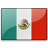 Ernesto Canseco224Darchello BGelding / KWPN / Grey / 2008 / Cardento / / .25 €059.1620NEDClaudia Verburgt262Abbervail DiamantGelding / AES / Bay / 2009 / Diamant de Semilly x Chair Lift / Robert Verburgt / R.G. Verburgt059.5221NEDBobbie Bary274Double BeeMare / KWPN / Chestnut / 2008 / Lord Z x Tangelo van de Zuuthoeve / J.W. Elburg, De Heurne / B. Bary & A.J.M. De Bruijn059.5722NEDVincent Voorn229Audi's WizardStallion / KWPN / Dark Bay / 2003 / Lupicor x Voltaire / Sj. Swierstra, Weidum / S. Swierstra, Hichtum / Eric Berkhof Paarden059.6723GBRAshlee Harrison270Zahra IIMare / KWPN / Bay / 2004 / Kashmir Van Schuttershof x Furore / A.E. Van Hoorn, Sappemeer / Sarah Mendoza & John Roberts059.7524NEDAnne-Marie Poels44DuvelkeGelding / KWPN / Bay / 2008 / Eurocommerce Berlin x Eurocommerce Washington / / Stal de Leygraaf061.1225NEDKim Emmen158DelvauxStallion / KWPN / Bay / 2008 / Chacco Blue x Lancer II / E. Berkhof Paarden, Dinteloord / E. Berkhof061.2426GERLouisa Müller149Lysann 18Mare / WESTF / Bay / 2008 / Lord Pezi x Charisma I / Vornholt, Hubert / Müller, Liane062.2927CZE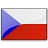 Lada Sobichova23l'AmourMare / HANN / Chestnut / 2008 / Lordanos x Acorado / / Sobichova- Vinckier063.1428DENKaroline Vistesen Graversen20Sir EdvardGelding / / Grey / 2005 / Acobat II x Calando I / / Hanne Vistesen064.5429NEDLeon Thijssen96FireballGelding / KWPN / Bay / 2007 / Wittinger VDL x Darco / G. Swinkels, Breugel / Stal Thijssen064.6430NEDLotte Teuns340La Vida Loca 9Mare / HOLST / Darkbay / 2007 / Caretino x Cassini I / / Jwp Invest064.8231GERHans Helmut Bauer338Carlon 10Gelding / OS / Grey / 2005 / Carinue x Papillon Rouge / Gestüt Lewitz / Bauer, Hans-Helmut064.9532ITANeri Pieraccini46ArmandoGelding / KWPN / Chestnut / 2005 / Sheraton x Navarone / J.A.M. Jespers, Oosteind / Casigalb Soc. Coop064.9833SWEKarin Martinsen280ConsulGelding / HANN / Dark Bay / 2008 / Contendro I x Silvio I / Lundgren, Bjoern, Skepplanda / Björn Lundgren065.1234NEDAngela van Daatselaar219Hilandra de La VieMare / BWP / Dark Bay / 2007 / Flipper d'Elle x Casall / Haras De La Vie, Koewacht / Ron Van Daatselaar066.7035NEDJohnny Pals135WaronettaMare / KWPN / Bay / 2003 / Cantos x G.Ramiro Z / W. Van Manen, Voorthuizen / Stoeterij Black Horses167.1536GBRLouise Saywell369Pewit NonoMare / AES / Chestnut / 2009 / Luidam Elite x Ginster / S Davies / Sue Davies167.4437BELDamien Haelterman52OffenderGelding / AES / Bay / 2008 / Renkum Off-Centre / / De Laubry Tradingba167.9138BELJan Vermeiren256Jappelou K-Van'T KattenheyeGelding / / Bay / 2009 / / Tony En A.M. Raman-Strobbe / Jan Vermeiren168.7239BELArnaud Doem74Vicky de l'HeribusMare / SBS / Bay / 2005 / Komanche des Fontenis x Socrate de Chivre / Vilain - Heribus Farm / Heribus Farm168.7540NEDBart de Bruijn40Air MaxGelding / ZANG / Dark Chestnut / 2008 / Air Nike Z x Vigo D' Arsouilles / Schep / De Bruijn Stables & Stal Schep169.0841NEDPiet Raijmakers Jr116Hypericum C.Gelding / BWP / Bay / 2007 / Darco x Thunder van de Zuuthoeve / Fam. Coppelmans / P.Raijmakers Paarden & B. Coppelmans169.7442FRAAnthony Delage140Casino Royal van de HuntersStallion / HANN / Bay / 2009 / Carrico x Contender / Scholz, Stefanie, Stechau / Lvs - Hunters Studfarm273.0243LTUMatas Petraitis333Daliante MMare / KWPN / Grey / 2008 / Zürich x Chin Chin / Veehandel Musterd , Hooge Zwaluwe / Sigitas Petraitis375.4444BELCharlotte Philippe119ArizonaMare / KWPN / Bay / 2005 / Oklund x Ircolando / E. Kitslaar, Roermond / Philippe Charlotte453.3645NEDLisa Bongers179Athina Van SchuttershofMare / SBS / Bay / 2006 / Cristo x Nabab de Reve / Van Impe / E.A. Brinkman453.6046LUXCharlotte Bettendorf323QueltisGelding / SF / Chestnut / 2004 / Helios de La Cour II x Bonhomme II / M. Benoit Visseaux, Mamer / Mondloch Elisabeth455.9947LUXVictor Bettendorf329Kaa du GibetGelding / SCSL / Bay / 2009 / Kiwi x For Pleasure / / Bettendorf Charles456.0748NEDEmile Tacken26WaterstoneGelding / KWPN / Bay / 2003 / Silverstone x Ahorn / E. Mc Taggart, Dalry, Ayrshire / Mandy Hall459.8449NEDCaroline Devos-Poels357DannucoGelding / KWPN / Bay / 2008 / Numero Uno x Oliver / J.A. Veenstra, Zevenhuizen Gn / Devos Stables & Stal de Leygraaf460.0750SWENiclas Parmler260VDL Groep ErnestGelding / KWPN / Chestnut / 2009 / Diamant de Semilly x Corofino / Stoeterij Duysel'S Hof, Hoogeloon / Stoeterij Duyselshof460.3751NEDAmber Elst311ChanelMare / KWPN / Darkbay / 2007 / Canturo x Achill / Libero H / J.H.M. Evers, Deurne / J.C.M. Elst462.0652UKR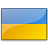 Alisa Danilova198Happy FeetGelding / HOLST / Bay / 2007 / Con Air x Narew XX / Junge Otto, Hemme / P. Raijmakers Paarden463.3253NEDDoron Kuipers123Luimstra's CalinaMare / KWPN / Dark / 2007 / Darco x Emilion / Fa. Luimstra, Surhuizum / -463.7754GBRNicole Pavitt353Gemmarco 16Stallion / AES / Bay / 2009 / Unbelievable Darco x Equador / S Pavitt / Sandra Pavitt466.4055BELThierry Goffinet77Idole 111Mare / BWP / Bay / 2008 / Darco x Cassini I / Stal Harrie Theeuwes , Zandhoven / Starhorses479.7856BELPieter Clemens56DabelleMare / SBS / Bay / 2009 / Nabab de Reve x Chin Chin / De Wispelaere-Huyghe E & K / Lansink Jos And Vanderlinden Jean567.1057ARG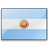 Fidel Segovia79Qognac des Hayettes ZGelding / ZANG / Bay (Bai) / 2004 / Quartz Adelheid Z x Pilot / / Monsieur Patrick Varlet567.6658NEDSanne Thijssen106PunjabStallion / ZANG / Bay / 2009 / Perigueux x Stolzenberg / Ecker, Sandra / Stal Thijssen568.3959AUS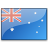 James Paterson - Robinson314CorneelGelding / KWPN / Bay / 2007 / Cristallo 7 x Ekstein / B. Van Uhm / Waldman Horses673.1860NEDBianca Schoenmakers86Boss HdhGelding / KWPN / Chestnut / 2006 / Phin Phin x French Buffet / Hans Dings, Heeze / Hans Dings858.2661BELBunoit Moeskops62Ily V'T Plutoniahof ZMare / ZANG / Bay / 2008 / Indoctro x Rotary / De Cauwer G / Quasten-Lardenoit858.8962NEDSiebe Kramer10IcarusGelding / BWP / Dark Bay / 2008 / Thunder Vd Zuuthoeve x Kannan / Bogaerts / Stoeterij Blackhorse & Roland Bogaerts860.4663NEDTamara Klop238VickyMare / KWPN / Black / 2002 / Vigo d'Arsouilles x Joost / S. De Bot, Oudenbosch / S.M.G.De Bot863.8864NEDJoy Lammers162ErkaMare / KWPN / Chestnut / 2009 / Calvaro Z x Vegas / J. Dresen, Valkenburg Lb / Stal Mulkhoeve865.3465NEDBram van der Pluijm183Chicago GOGelding / KWPN / Chestnut / 2007 / Whitesnake x Indoctro / H. Van De Goor, Nuland / Bram Van Der Pluijm881.9766POR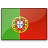 Constança Almeida Fernandes van Doremalen216Joli Coeur M YGelding / BWP / Bay / 2009 / Converter x Darco / Monique Laboulle, Ballonville / Axel Verlooy Euro Horseba968.5767NEDNiels Bulthuis145Blue SilverGelding / OLDBG / Grey / 2005 / Balou du Rouet x Goldstern / Niermann, Franziska / Bulthuis Sporthorses1087.4068NEDKelly Jochems30Qwina V Tojopehoeve ZMare / ZANG / Bay / 2009 / Quasimodo Z x Calvados / Brabers F / Vermeiren Luc1261.2169NEDNoëlle van der Velde194Julius TwinkelingGelding / BWP / Bay / 2009 / Flamenco de Semilly x Latano / Stoeterij Twinkelingba, Lichtaart / Noelle Van Der Velde1264.6570NEDJesper Romp155Cargot ZStallion / ZANG / Chestnut / 2009 / Carthago Z x Quidam de Revel / Stoeterij Zangersheide / Eric Berkhof Paarden & C.A.M. V.D. Oetelaar1472.8271NEDJarno van Erp177BlikvangerMare / KWPN / Chestnut / 2006 / Hamlet x Concorde / J. Van Oort, Volkel / H. V..D. Goor1661.0372ITAAlexa Larkin249CelvinGelding / KWPN / Chestnut / 2007 / Raphael x Werther / Oomen / Avalon Partners1682.5573USAKatherine Brama-Walsh14Peanuts AGelding / SF / Chestnut / 2003 / Echogene Latour x Apache d'Adriers / M. Bernard Desgrippes,Mme Nicole Desgrippes, Lardy / Emma AugierEliRankRiderH.NoHorseSex / Studbook / Color / Born / Sire x Dam sire / Breeder / OwnerPrizeFaultsTime (71)1GBRAnnabel Shields99Wet Wet WetGelding / KWPN / Grey / 2003 / Mr Blue x Royal Feu / F G. Van Leuken / Karl Fuller & Robert Shields500 €056.152BELDennis Caubergs347FreebirdStallion / KWPN / Bai / 2004 / Lupicor x Paqo Fontaines / A. Alberts, Maartensdijk / J.A.M.M. Vrijvogel400 €056.663BELDennis Caubergs345Gassina de FriboisMare / BWP / Grey / 2006 / Cabrio van de Heffinck x Orlando / John Van Mossevelde, Zelzate / Jump Berkenbroeck300 €057.714GBRNicole Pavitt352DoucardiMare / BWP / Chestnut / 2008 / Douglas x Andiamo / Jan Sips, Loenhout / Sandra Pavitt200 €058.495AUSJames Paterson - Robinson312Dena-SienneMare / KWPN / Bay / 2008 / Van Gogh x Animo / / Waldman Horses140 €059.346SWENiclas Parmler259VDL Groep DylanGelding / KWPN / Bay / 2008 / Balou du Rouet Z x Contender / Stoeterij Duysel'S Hof, Hoogeloon / Stoeterij Duyselshof110 €060.547SWENiclas Parmler258VDL Groep CherokeeGelding / KWPN / Black / 2007 / No Limit x Cash / Stoeterij Duysel'S Hof, Hoogeloon / Stoeterij Duyselshof80 €061.138BELArnaud Doem73Hocus Pocus de MessitertStallion / / Chestnut / 2007 / Quidam de Revel x Clinton / Eddy Campo / Doem Arnaud, Florence Et Gerard60 €061.869KSA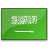 Abdulrahman Alrajhi277Chilli Pepper van de HelleStallion / BWP / Grey / 2002 / Cumano x Sheyenne de Baugy / Ludo Van Dijck / Abdulrahman Al Rajhi60 €062.0710NEDEmile Tacken25CoocanusaMare / KWPN / Bay / 2007 / Numero Uno x A Hold Up Premier / / J.T.M. De Crom50 €062.3611NEDGabriel Coumans342Coco Blue de LuiGelding / KWPN / Grey / 2007 / Mr. Blue x Rivage du Poncel / J.A.C. Donkers, Moergestel / G. Coumans50 €062.8212GERJasper Kools232Chatto 4Gelding / OLDBG / Bay / 2006 / Chacco-Blue x Alexis / Haverkamp, Paul / Kools, Jasper50 €063.3113NEDCaroline Devos-Poels356Gin DGelding / BWP / Grey / 2006 / Clinton I x Skippy II / Vanderlinden Pierre, Nodebais / Devos Stables30 €064.3014NEDGlenn Knoester235AlpicorGelding / KWPN / Chestnut / 2005 / Lupicor x Indoctro / R. Blommestein, Assendelft / Chantal Derksen30 €065.6615BELBunoit Moeskops60Fiora V'T PlutoniahofMare / BWP / Bay / 2005 / Nabab de Reve x Rotary / De Cauwer G.Stoeterij Plutonia, Meerdonk / Quasten De Cauwer30 €066.6316SUI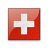 Simone Buhofer91Flying GirlMare / BWP / Bay / 2005 / Querlybet Hero x Darco / Wuytack-Van Meersche, Hamme / Buhofer Philipp30 €067.1017NEDTom Martens291CallasMare / HOLST / Darkbay / 2008 / Casall x Coriano / Boege Juergen, Bunsoh / Stokbroekhoeve, T. Molenaers30 €067.4718BELKirsten Rombouts169Bolero d'HyrencourtGelding / SBS / Chestnut / 2007 / Udancer Hero x Ogano Sitte / Henry / Andre Henry30 €068.2219NEDTeddy van de Rijt213Itcho Van 'T RuytershofGelding / BWP / Chestnut / 2008 / Lord Z x Cartani / ’T Ruytershof Van Den Branden-Van Steeland, Sint-Niklaas / N. Van De Rijt068.6220IRL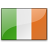 Harry Marshall298BarcelonaGelding / KWPN / Bay / 2006 / Vittorio x Jasper / W. Ardts, Haps / Harry Marshall069.7521NEDChantal Regter84Eamelusina R57Gelding / KWPN / Bay / 2009 / Calvaro Z x Germus R / Stal Roelofs, Den Ham Ov / G.Soepenberg070.4422AUSJames Paterson - Robinson313Wiranta ZMare / ZANG / Bay / 2006 / Waranta x Carnute / / Candy Tribble070.4923NEDEmile Tacken24CasGelding / KWPN / Dark Bay / 2007 / Viento Uno W x Andiamo / M. V.D. Berkmortel, Helmond / E. Tacken070.9624NEDAnne-Marie Poels43CadellGelding / KWPN / Bay / 2007 / Van Gogh x Faust Z / Fam. Van Steenbergen, Belfeld / Stal de Leygraaf & Colin Gronn171.4325NEDNoëlle van der Velde192BukatoGelding / KWPN / Chestnut / 2006 / Ukato x Lux / G. Van Winkoop, Putten / Noelle Van Der Velde172.1626CZELada Sobichova22Lord D ORGelding / OLDBG / Bay / 2007 / Lordanos x Landor S / Lubos Kuzdas S.R.O. / Lada Sobichova - Jan Vinckier173.2227NEDMel Thijssen111BatistutaMare / KWPN / Bay / 2006 / Emilion x Baloubet du Rouet / R. Linssen, Kessel Lb / Stal Thijssen173.4228NEDAlbert Zoer71GigoloGelding / BWP / Grey / 2006 / Cicero Z x Quickfeuer Van Koekshof / Roshoeve N.V., Geel / A.Zoer173.5829BELGudrun Patteet336Sea Coast B52 F ZMare / ZANG / Bay / 2008 / Bamako de Muze x Quidam de Revel / Fioole Kelly / Sea Coast Horses - Gudrun Patteet174.0030NEDJarno van Erp176Bugatty GOGelding / KWPN / Bay / 2006 / Concorde x Numero Uno / H. Van De Goor, Nuland / H.M.W. Van De Goor275.3231BELDamien Haelterman51Hooligan de LaubryStallion / BWP / Grey / 2007 / Clinton I x Skippy II / Haras De Laubry, Asse / Haras De Laubry275.4832NEDEric Jr van der Vleuten196CasantosGelding / KWPN / Bay / 2007 / Carthino Z x Orlando / G. Eijkemans, Sint-Michielsgestel / Springstal Van Der Vleuten277.8233GBRLouise Saywell367FeigtlingGelding / BWP / Bay / 2005 / Chicago Z x Darco / Hermans Leen / Graham Ward381.6234BELDamien Haelterman50Elaba de LaubryMare / BWP / Chestnut / 2004 / Chin Chin x Skippy II / Haras De Laubry, Asse / Haras De Laubry461.0035LUXCharlotte Bettendorf322ArvidGelding / SWB / Grey / 2007 / Cardento x Acagion 948 / Erling Brag / Ecurie Francois Mathy462.4936BELPhilippe Lienard59Urikene des ForetsMare / SF / Grey (Gris) / 2008 / Mylord Carthago x Quidam de Revel / M. Fabrice Paris, Couvains / Lienard Philippe463.0637NEDPaul van Wylick205SlytherinMare / OLDBG / Bay / 2006 / Stakkato Gold x Raimro AS / Ricken, Gebhard / Kleinwechter, Elke463.2438NEDJoy Lammers163Zomerfee van de BroekkantMare / KWPN / Bay / 2004 / Oklund x Concorde / S. Dokter, Tzummarum / I. Lamers463.6039NEDClaudia Verburgt263Abbervail LightningGelding / / Bay / 2003 / Ard VDL Douglas x Chair Lift / Heather & Richa Wright / Robert Verburgt464.6140NEDDennis van den Brink171DoreusaMare / KWPN / Bay / 2008 / Phin Phin x Tangelo van de Zuuthoeve / K. Henniphof, Mastenbroek / Brink, Teus Van De465.2541BELHanne Mertens267UrgentGelding / KWPN / Bay / 2001 / Baloubet du Rouet x Voltaire / W. Kuypers, Breugel / Jan Mertens465.3842NEDGlenn Knoester236Clint EasterGelding / KWPN / Grey / 2007 / Clinton x Indoctro / R. Blommestein, Assendelft / G. Knoester & Stal C. Klaver465.7043NEDJesper Romp154Don'T Touch It MStallion / KWPN / Darkbay / 2008 / Untouchable x Landaris / V O.F De Molenheide, Schijndel / V.O.F. De Molenheide & C.A.M. V.D Oetelaar466.5744NEDSanne Thijssen105Celine M ZMare / ZANG / Grey / 2007 / Crusador x Orame / / Stal Thijssen466.7345GERLouisa Müller148Salitos 9Gelding / OLDBG / Bay / 2008 / Spaceball x Prestige Pilot / Schmiesing,Robert / Müller, Liane468.4246NEDJarno van Erp175Al CaponeStallion / KWPN / Chestnut / 2005 / Lupicor x Concorde / J. Boele De Haan, Bleskensgraaf Ca / J. Boele-De Haan & R. Van Erp470.7647NEDSjoerd Kommers165ChampetterGelding / KWPN / Chestnut / 2007 / Calvaro Z x Elmshorn / Fr. Kommers, Lepelstraat / F.C.B.M. Kommers572.2348SUISimone Buhofer92RioscoGelding / SF / Bay / 2005 / Helios de La Cour II x Trianon V / M. Lionel Duchemin, Le Tourneur / Buhofer Michèle Philipp573.0549NEDBobbie Bary273Van Der Wiel's VulcanGelding / KWPN / Bay / 2002 / Pharaon x Faust Z / T. En B. Akkermans, Pulderbos / B.J.R.Bary675.6150GBRCharlene Bastone308ChablisGelding / KWPN / Dark Bay / 2007 / Couleur Rubin x Hamlet / H.J.M. Knops, Oirsbeek / Stacey Webb676.7951LUXVictor Bettendorf328Colchique du GibetMare / SCSL / Bay / 2008 / Chacco-Blue x Genever / Bettendorf Charles Dr. / Bettendorf Charles780.4352NEDBianca Schoenmakers87Dha Dha HdhMare / KWPN / Chestnut / 2008 / Douglas x Roven XX / Hans Dings, Heeze / Hans Dings863.1453NORErik Preben Strand248IndolettoStallion / HOLST / Bay / 2008 / Indoctro x Caletto I / Allwoerden Manfred Von, Seedorf / Erik Preben Strand865.4654NEDTeddy van de Rijt212ZazouMare / KWPN / Bay / 2004 / Germus R x Zeus / R. Beuving, Nieuweroord / M.Van De Rijt866.1555NEDSiebe Kramer11de MetaMare / KWPN / Bay / 2008 / Lord Z x Nimmerdor / M.G. Kramer Vd Meer, Oud-Beijerland / M.G.Kramer-V.D.Meer870.0656ITANeri Pieraccini47Sorpresa Della FavoritaMare / MIPAAF / Grey / 2006 / Mr. Blue x Narcos II / Az. Agr. La Favorita Di Searle Charlotte Stephania, San Zeno Arezzo / Searle Stefania Charlotte // Stal Oxer870.6057NEDTom Martens290Ut WodkaMare / HOLST / Grey / 2004 / Cassini I x Lord / Schoof Otto Boje, Hedwigenkoog / Stokbroekhoeve971.7558GBRNicole Pavitt351UnescaMare / / Bay / 2004 / Cassini II x Lancier / / Deborah Curley974.6559FRAAnthony Delage141Jaleo van het HeuvellandGelding / BWP / Black / 2009 / Scendix x Camus / Peter Louwagie / Lvs - Hunters Studfarm1076.2460FRABenjamin Hedin33Clairon de JollainStallion / SBS / Bay (Bai Fonce) / 2008 / Corado du Montois x Nidor Platiere / / Monsieur Stephane Leclaire1078.1261NEDJoy Lammers161AthenaMare / KWPN / Brown / 2005 / Namelus R x Rash R / Stal Hendrix, Kessel / Stal Hendrix1180.9662NEDJohnny Pals137Urjul Van GenerheseGelding / SBS / Grey / 2004 / Indian Gold Van Castershoeve x Elanville / Piet Timmermans / Stoeterij Black Horses1262.8863SWEKarin Martinsen279Cajza CavatMare / SWB / Bay / 2008 / Caressini L x Ralmé Z / Eva Ohlsson & Björn Lundgren, Skepplanda / Eva Ohlsson & Björn Lundgren1269.4664NEDPriscilla Klink103BanagroStallion / KWPN / Bay / 2006 / Cardento x Quick Star / G.E. Veenstra, Kornhorn / -1371.2165NEDPieter Jan de Visser36Arie ZGelding / ZANG / Grey / 2007 / Asca Z x Mr Blue / / Pieter Jan De Visser1372.0566NEDPatrick van der Schans189Broere ExtaseStallion / KWPN / Bay / 2009 / Casall x Lancer II / E. Schep, Tull En 't Waal / Stoeterij Broere1477.3867NEDBram van der Pluijm184Cosmo HGelding / HOLST / Bay / 2008 / Catoki x Concorde / / B. Van Der Pluijm & K. Lips1683.6968NEDAnne van Vulpen209ProjectMare / KWPN / Bay / 2005 / Tolan R x Niagara / H. De Roover, Strijbeek / -2171.8769JOR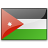 Ra'ad Naser305CentoritoGelding / OS / Bay / 2007 / Cento x l'Arc de Triomphe / Gestuet Lewitz, Ger / Hussein Saleh Al Armouti2572.4870BELAnn Carton-Grootjans289Irvine Ter DoornGelding / BWP / Bay / 2008 / Toulon x Sir Lui / Paul Van Britsom, Temse / Paul Van BritsomEli70LTUMatas Petraitis332Soli Deo GlorijaMare / TRAK / Black / 2005 / Gluosnis XX x Charitonas / V. Navickaite / S. Petraitis/M. Petraitis/K. PetraitisEli72NEDAmber Meijer126Urban HeroGelding / KWPN / Grey / 2001 / Centurion Montfort x Ilmeo / A.J.M. Oostendorp, Oudewater / Valerija Sokolova/ Andrius PetrovasRetRankRiderH.NoHorseSex / Studbook / Color / Born / Sire x Dam sire / Breeder / OwnerPrizeFaultsTime (56)FaultsTime (43)1NEDJarno van Erp177BlikvangerMare / KWPN / Chestnut / 2006 / Hamlet x Concorde / J. Van Oort, Volkel / H. V..D. Goor375 €050.00025.642GBRJonathan Dixon362CamonaMare / KWPN / Bay / 2007 / Vleut x Animo / G. Van De Winkel, Smakt / Stal Hendrix & Stal Van Der Vleuten300 €051.84027.693NEDAmber Elst311ChanelMare / KWPN / Darkbay / 2007 / Canturo x Achill / Libero H / J.H.M. Evers, Deurne / J.C.M. Elst225 €050.03028.084LUXVictor Bettendorf329Kaa du GibetGelding / SCSL / Bay / 2009 / Kiwi x For Pleasure / / Bettendorf Charles150 €050.19028.325NEDGlenn Knoester237Febo's ZamiroGelding / KWPN / Bay / 2004 / Casa Grande V x Matterhorn / J.W. Barsema, Winsum Gn / Stal Diamond & De Borst105 €051.81028.476NEDAnne-Marie Poels44DuvelkeGelding / KWPN / Bay / 2008 / Eurocommerce Berlin x Eurocommerce Washington / / Stal de Leygraaf82.5 €052.12031.447LTUMatas Petraitis333Daliante MMare / KWPN / Grey / 2008 / Zürich x Chin Chin / Veehandel Musterd , Hooge Zwaluwe / Sigitas Petraitis60 €054.19032.978ITAAlexa Larkin249CelvinGelding / KWPN / Chestnut / 2007 / Raphael x Werther / Oomen / Avalon Partners45 €052.24033.689CZELada Sobichova23l'AmourMare / HANN / Chestnut / 2008 / Lordanos x Acorado / / Sobichova- Vinckier45 €051.81034.5210JORHani Kamal Raji Bsharat152BombayStallion / / Bay / 2007 / / / Sc Horse Traders Srl37.5 €054.79034.6611ITANeri Pieraccini46ArmandoGelding / KWPN / Chestnut / 2005 / Sheraton x Navarone / J.A.M. Jespers, Oosteind / Casigalb Soc. Coop37.5 €055.13034.6812NEDAmber Meijer126Urban HeroGelding / KWPN / Grey / 2001 / Centurion Montfort x Ilmeo / A.J.M. Oostendorp, Oudewater / Valerija Sokolova/ Andrius Petrovas37.5 €053.94035.2813NEDPiet Raijmakers Jr116Hypericum C.Gelding / BWP / Bay / 2007 / Darco x Thunder van de Zuuthoeve / Fam. Coppelmans / P.Raijmakers Paarden & B. Coppelmans25 €050.38035.6414NEDJoy Lammers161AthenaMare / KWPN / Brown / 2005 / Namelus R x Rash R / Stal Hendrix, Kessel / Stal Hendrix25 €053.40035.94Not placedNot placedNot placedNot placedNot placedNot placedNot placedNot placedNot placedNot placed15NEDChantal Regter82BengelMare / KWPN / Chestnut / 2006 / Jupilot x Hors La Loi II / G.F. Van Os, Uden / Stal Nijboer047.12426.4216GBRNicole Pavitt353Gemmarco 16Stallion / AES / Bay / 2009 / Unbelievable Darco x Equador / S Pavitt / Sandra Pavitt052.37428.3717NEDNoëlle van der Velde194Julius TwinkelingGelding / BWP / Bay / 2009 / Flamenco de Semilly x Latano / Stoeterij Twinkelingba, Lichtaart / Noelle Van Der Velde046.65429.8018SWEKarin Martinsen280ConsulGelding / HANN / Dark Bay / 2008 / Contendro I x Silvio I / Lundgren, Bjoern, Skepplanda / Björn Lundgren052.35431.5619PORConstança Almeida Fernandes van Doremalen216Joli Coeur M YGelding / BWP / Bay / 2009 / Converter x Darco / Monique Laboulle, Ballonville / Axel Verlooy Euro Horseba053.44434.6720BELJan Vermeiren256Jappelou K-Van'T KattenheyeGelding / / Bay / 2009 / / Tony En A.M. Raman-Strobbe / Jan Vermeiren054.72435.5521GBRLouise Saywell368Cordalis 7Gelding / HOLST / Bay / 2006 / Casado x Landlord / Ratjen Henning, Hohenwestedt / Naeve, Jörg053.41436.0722NEDSanne Thijssen106PunjabStallion / ZANG / Bay / 2009 / Perigueux x Stolzenberg / Ecker, Sandra / Stal Thijssen052.64438.2623NEDMichelle Evertse49EduardGelding / KWPN / Bay / 2009 / Cantos x Equador / Kloet / R. Evertse053.00833.0424NEDAlbert Zoer69Dum DrumGelding / KWPN / Grey / 2008 / Larino x Cavalier / M.M.A. Everse, Waddinxveen / A. Zoer050.88834.0725BELDennis Caubergs346Dancing BoyGelding / KWPN / Darkbay / 2008 / Van Gogh x Polydox / / B.P.M. Group051.27961.3726BELBunoit Moeskops62Ily V'T Plutoniahof ZMare / ZANG / Bay / 2008 / Indoctro x Rotary / De Cauwer G / Quasten-Lardenoit048.881554.9727NEDAngela van Daatselaar219Hilandra de La VieMare / BWP / Dark Bay / 2007 / Flipper d'Elle x Casall / Haras De La Vie, Koewacht / Ron Van Daatselaar156.7228NEDMel Thijssen109Ambler GamblerStallion / KWPN / Bay / 2005 / Colander x Numero Uno / H.W. Van Ravestein, Kesteren / Amalaya Investments & Haity Mc Nerney158.7229NEDBianca Schoenmakers86Boss HdhGelding / KWPN / Chestnut / 2006 / Phin Phin x French Buffet / Hans Dings, Heeze / Hans Dings449.3430NEDTom Martens292Ebaja OHMare / HOLST / Grey / 2006 / Ephebe For Ever x Corrado I / B.A. O.H., Maaseik / Guide Op 't Eynde450.0531GERHans Helmut Bauer338Carlon 10Gelding / OS / Grey / 2005 / Carinue x Papillon Rouge / Gestüt Lewitz / Bauer, Hans-Helmut450.4032AUSJames Paterson - Robinson314CorneelGelding / KWPN / Bay / 2007 / Cristallo 7 x Ekstein / B. Van Uhm / Waldman Horses451.8633NEDJesper Romp155Cargot ZStallion / ZANG / Chestnut / 2009 / Carthago Z x Quidam de Revel / Stoeterij Zangersheide / Eric Berkhof Paarden & C.A.M. V.D. Oetelaar452.0434BELKirsten Rombouts168Euptric Van BeekGelding / KWPN / Bay / 2009 / Clintord x Up And Down Celle Broderbos / G. Herrijgers, Hoogstraten / Guido Herrijgers452.3035NEDPaul van Wylick206CantateMare / KWPN / Bay / 2007 / Cantos x Mermus R / J.J. Pen / J.J. Pen452.5836NEDKelly Jochems30Qwina V Tojopehoeve ZMare / ZANG / Bay / 2009 / Quasimodo Z x Calvados / Brabers F / Vermeiren Luc452.7337NEDEmile Tacken26WaterstoneGelding / KWPN / Bay / 2003 / Silverstone x Ahorn / E. Mc Taggart, Dalry, Ayrshire / Mandy Hall453.1938NEDDoron Kuipers123Luimstra's CalinaMare / KWPN / Dark / 2007 / Darco x Emilion / Fa. Luimstra, Surhuizum / -454.0839NEDKim Emmen158DelvauxStallion / KWPN / Bay / 2008 / Chacco Blue x Lancer II / E. Berkhof Paarden, Dinteloord / E. Berkhof454.9140SWENiclas Parmler260VDL Groep ErnestGelding / KWPN / Chestnut / 2009 / Diamant de Semilly x Corofino / Stoeterij Duysel'S Hof, Hoogeloon / Stoeterij Duyselshof454.9941UKRAlisa Danilova198Happy FeetGelding / HOLST / Bay / 2007 / Con Air x Narew XX / Junge Otto, Hemme / P. Raijmakers Paarden455.4142BELPieter Clemens56DabelleMare / SBS / Bay / 2009 / Nabab de Reve x Chin Chin / De Wispelaere-Huyghe E & K / Lansink Jos And Vanderlinden Jean455.8543NEDDave Maarse2Valentino ZGelding / ZANG / Bay / 2009 / Vulkano / / Stal De Blokhoeve556.7044SWEMalin Parmler286HockneyMare / BWP / Bay / 2007 / Baloubet du Rouet x Capitol I / Brutsaert Trading / Brutsaert Trading556.9745NEDJohnny Pals135WaronettaMare / KWPN / Bay / 2003 / Cantos x G.Ramiro Z / W. Van Manen, Voorthuizen / Stoeterij Black Horses767.1046NEDBobbie Bary274Double BeeMare / KWPN / Chestnut / 2008 / Lord Z x Tangelo van de Zuuthoeve / J.W. Elburg, De Heurne / B. Bary & A.J.M. De Bruijn849.9747NEDSiebe Kramer11de MetaMare / KWPN / Bay / 2008 / Lord Z x Nimmerdor / M.G. Kramer Vd Meer, Oud-Beijerland / M.G.Kramer-V.D.Meer852.4248LUXCharlotte Bettendorf324LuthmillaMare / RHEIN / Grey / 2005 / Laccos T x Bariton / Nettekoven Manfred, Meckenheim / Nettekoven Manfred852.6549BELHanne Mertens266Dieu Merci Van 'T MeulenhofGelding / SBS / Bay / 2009 / Bamako de Muze x Quidam de Revel / Mariette Van Lombergen / Stal Mertensba852.7050BELCharlotte Philippe119ArizonaMare / KWPN / Bay / 2005 / Oklund x Ircolando / E. Kitslaar, Roermond / Philippe Charlotte852.9751MEXErnesto Canseco224Darchello BGelding / KWPN / Grey / 2008 / Cardento / / .854.2352FRABenjamin Hedin34Quorioso Pre NoirStallion / SF / Bay (Bai) / 2004 / Kannan x Tresor de Cheux / Mme Dominique Bidault Martin, St Martin Aux Chartrains / Madame Joelle Mestrallet854.2453NEDMichael Korompis252Cetric Van BeekGelding / KWPN / Bay / 2007 / Tangelo van de Zuuthoeve x Emilion / G. Herrijgers, Hoogstraten / Guido Herrijgers855.0654NEDBram van der Pluijm183Chicago GOGelding / KWPN / Chestnut / 2007 / Whitesnake x Indoctro / H. Van De Goor, Nuland / Bram Van Der Pluijm1268.1055USAKatherine Brama-Walsh14Peanuts AGelding / SF / Chestnut / 2003 / Echogene Latour x Apache d'Adriers / M. Bernard Desgrippes,Mme Nicole Desgrippes, Lardy / Emma AugierEli56JORRa'ad Naser305CentoritoGelding / OS / Bay / 2007 / Cento x l'Arc de Triomphe / Gestuet Lewitz, Ger / Hussein Saleh Al ArmoutiRetRankRiderH.NoHorseSex / Studbook / Color / Born / Sire x Dam sire / Breeder / OwnerPrizeFaultsTime (62)FaultsTime (43)1LUXVictor Bettendorf328Colchique du GibetMare / SCSL / Bay / 2008 / Chacco-Blue x Genever / Bettendorf Charles Dr. / Bettendorf Charles500 €055.70025.242JORIbrahim Hani Bisharat204VirusGelding / OS / Grey / 2008 / Linton x Corrado I / Gestüt Lewitz, Ger / Hussein Saleh Al Armouti400 €057.52025.283BELDennis Caubergs345Gassina de FriboisMare / BWP / Grey / 2006 / Cabrio van de Heffinck x Orlando / John Van Mossevelde, Zelzate / Jump Berkenbroeck300 €057.80025.584AUSJames Paterson - Robinson312Dena-SienneMare / KWPN / Bay / 2008 / Van Gogh x Animo / / Waldman Horses200 €057.88027.255BELKirsten Rombouts167Cerona Van BeekMare / KWPN / Bay / 2007 / Tangelo van de Zuuthoeve x Holland / G.J. Vrielink, Deurningen / Herrijgers Guido140 €053.95027.576FRAAnthony Delage141Jaleo van het HeuvellandGelding / BWP / Black / 2009 / Scendix x Camus / Peter Louwagie / Lvs - Hunters Studfarm110 €054.43027.877JPNToshiki Masui306Taloubetdarco K ZMare / ZANG / Bay / 2005 / Taloubet K x Darco / Klaver C T / Riding Club Crane80 €054.46028.168BELAnn Carton-Grootjans289Irvine Ter DoornGelding / BWP / Bay / 2008 / Toulon x Sir Lui / Paul Van Britsom, Temse / Paul Van Britsom60 €059.00028.749BELBunoit Moeskops61Hilton de MereytGelding / BWP / Grey / 2007 / Flamenco de Semilly x Nelson Z / Rudi Van Looveren / Moeskops Josef60 €057.60029.0710NEDTeddy van de Rijt213Itcho Van 'T RuytershofGelding / BWP / Chestnut / 2008 / Lord Z x Cartani / ’T Ruytershof Van Den Branden-Van Steeland, Sint-Niklaas / N. Van De Rijt50 €058.09029.7611BELHanne Mertens267UrgentGelding / KWPN / Bay / 2001 / Baloubet du Rouet x Voltaire / W. Kuypers, Breugel / Jan Mertens50 €058.45030.3812BELPieter Clemens53ColminoGelding / HOLST / Grey / 2008 / Colman x Caretino / Stelter Bodo, Husum-Finkhaus / Lansink Josba & Ashford Farmba50 €058.48031.0613NEDNiels Tacken29Alexia ZMare / ZANG / Grey / 2008 / Andiamo x Dutch Capitol / P.M.H. Strijbos / P.M.H. Strijbos & N. Tacken30 €057.62031.2014BRA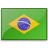 André Reichmann130Intro Van EeckelghemGelding / BWP / Black / 2008 / Sandro Boy x Sheyenne de Baugy / Pierre Floru, Affligem / Walter Lelie30 €057.98032.6915NEDCaroline Devos-Poels357DannucoGelding / KWPN / Bay / 2008 / Numero Uno x Oliver / J.A. Veenstra, Zevenhuizen Gn / Devos Stables & Stal de Leygraaf30 €058.47032.8316NEDNoëlle van der Velde192BukatoGelding / KWPN / Chestnut / 2006 / Ukato x Lux / G. Van Winkoop, Putten / Noelle Van Der Velde30 €054.40033.1817NEDTom Martens290Ut WodkaMare / HOLST / Grey / 2004 / Cassini I x Lord / Schoof Otto Boje, Hedwigenkoog / Stokbroekhoeve30 €056.64033.7218NEDEmile Tacken25CoocanusaMare / KWPN / Bay / 2007 / Numero Uno x A Hold Up Premier / / J.T.M. De Crom30 €058.54426.7919NEDSanne Thijssen105Celine M ZMare / ZANG / Grey / 2007 / Crusador x Orame / / Stal Thijssen30 €056.83427.48Not placedNot placedNot placedNot placedNot placedNot placedNot placedNot placedNot placedNot placed20NEDSiebe Kramer10IcarusGelding / BWP / Dark Bay / 2008 / Thunder Vd Zuuthoeve x Kannan / Bogaerts / Stoeterij Blackhorse & Roland Bogaerts058.99427.5221GBRAnnabel Shields100Carnoneybridge ChallengerGelding / ISH / Chestnut / 2008 / Hermes de Reve x Burggraaf / Derek & Laura Mcconnell / Eileen Mckinney052.69427.6222SWENiclas Parmler259VDL Groep DylanGelding / KWPN / Bay / 2008 / Balou du Rouet Z x Contender / Stoeterij Duysel'S Hof, Hoogeloon / Stoeterij Duyselshof057.96428.6623NEDAmber Meijer125Km CarreraMare / / Bay / 2004 / Clearway x Mentor / Riedel / K. Meijer056.21431.3924GBRJonathan Dixon361Vintage VeeMare / NRPS / Bay / 2002 / Remington M x Emillion / / David Dixon057.73432.1025NEDAlbert Zoer70Heechhiem's Cancun VdmGelding / KWPN / Dark Bay / 2007 / Balou du Rouet Z x Karandasj / J.M. Van Der Meer, Burgum / J.M. v.d.Meer & A. Zoer055.29433.0726MEXErnesto Canseco223DavallGelding / KWPN / Bay / 2008 / Zavall VDL x Indorado / H.A. Brinkman, Nieuwleusen / VDL Stud059.04433.5027LUXCharlotte Bettendorf322ArvidGelding / SWB / Grey / 2007 / Cardento x Acagion 948 / Erling Brag / Ecurie Francois Mathy059.20434.3928NEDPiet Raijmakers Jr115Van Schijndel's BelleMare / ZANG / Grey / 2008 / Berlin (Casper) x Carthago Z / Stolte, Wolfgang / P. Raijmakers Paarden & Van Schijndel Promotion055.30434.5929BELGudrun Patteet335Sea Coast Ideo d'OGelding / BWP / Bay / 2008 / Bentley x Querlybet Hero / Herman Claessens, Moerzeke / Herman Claessens & Sea Coast Horses163.7130NEDDominique Greeve67D. Amelusina R 54Gelding / KWPN / Black Bay / 2008 / Tolan R x Voltaire / Stal Roelofs / Michael Greeve & Cees Klaver164.6731KSAAbdulrahman Alrajhi278Old Chap TameStallion / SF / Chestnut / 2002 / Carthago x Quidam de Revel / M. S.N.C. Brohier, St Come Du Mont / Abdulrahman Al Rajhi455.8432NEDPieter Jan de Visser36Arie ZGelding / ZANG / Grey / 2007 / Asca Z x Mr Blue / / Pieter Jan De Visser456.9033BELPhilippe Lienard59Urikene des ForetsMare / SF / Grey (Gris) / 2008 / Mylord Carthago x Quidam de Revel / M. Fabrice Paris, Couvains / Lienard Philippe456.9134GERLouisa Müller149Lysann 18Mare / WESTF / Bay / 2008 / Lord Pezi x Charisma I / Vornholt, Hubert / Müller, Liane456.9235SWEKarin Martinsen279Cajza CavatMare / SWB / Bay / 2008 / Caressini L x Ralmé Z / Eva Ohlsson & Björn Lundgren, Skepplanda / Eva Ohlsson & Björn Lundgren457.1636NEDJarno van Erp176Bugatty GOGelding / KWPN / Bay / 2006 / Concorde x Numero Uno / H. Van De Goor, Nuland / H.M.W. Van De Goor457.3637GBRAshlee Harrison270Zahra IIMare / KWPN / Bay / 2004 / Kashmir Van Schuttershof x Furore / A.E. Van Hoorn, Sappemeer / Sarah Mendoza & John Roberts457.3938SWEMalin Parmler287Jasmijn Van ' T EigenloMare / BWP / Bay / 2009 / Diamant de Semilly x Montender 94.8481 / Dany En Kim Van Lombergen - Van Laenen / Dany - Kim Van Lombergen- Van Laenen457.7739LTUMatas Petraitis332Soli Deo GlorijaMare / TRAK / Black / 2005 / Gluosnis XX x Charitonas / V. Navickaite / S. Petraitis/M. Petraitis/K. Petraitis458.0240NEDBianca Schoenmakers87Dha Dha HdhMare / KWPN / Chestnut / 2008 / Douglas x Roven XX / Hans Dings, Heeze / Hans Dings458.1941NEDMichael Korompis254Chopin D HyrencourtStallion / SBS / Chestnut / 2008 / Udancer Hero x Ogano Sitte (E.T.) / Andre Henry / Andre Henry458.5442GBRLouise Saywell369Pewit NonoMare / AES / Chestnut / 2009 / Luidam Elite x Ginster / S Davies / Sue Davies459.2643NEDBart de Bruijn40Air MaxGelding / ZANG / Dark Chestnut / 2008 / Air Nike Z x Vigo D' Arsouilles / Schep / De Bruijn Stables & Stal Schep459.6944SUISimone Buhofer92RioscoGelding / SF / Bay / 2005 / Helios de La Cour II x Trianon V / M. Lionel Duchemin, Le Tourneur / Buhofer Michèle Philipp459.8045NEDLotte Teuns340La Vida Loca 9Mare / HOLST / Darkbay / 2007 / Caretino x Cassini I / / Jwp Invest459.9546NEDAnne-Marie Poels43CadellGelding / KWPN / Bay / 2007 / Van Gogh x Faust Z / Fam. Van Steenbergen, Belfeld / Stal de Leygraaf & Colin Gronn461.0347BELThierry Goffinet77Idole 111Mare / BWP / Bay / 2008 / Darco x Cassini I / Stal Harrie Theeuwes , Zandhoven / Starhorses562.4748NEDClaudia Verburgt262Abbervail DiamantGelding / AES / Bay / 2009 / Diamant de Semilly x Chair Lift / Robert Verburgt / R.G. Verburgt856.7849NEDChantal Regter84Eamelusina R57Gelding / KWPN / Bay / 2009 / Calvaro Z x Germus R / Stal Roelofs, Den Ham Ov / G.Soepenberg858.3250NEDJoy Lammers162ErkaMare / KWPN / Chestnut / 2009 / Calvaro Z x Vegas / J. Dresen, Valkenburg Lb / Stal Mulkhoeve858.3451NEDJesper Romp154Don'T Touch It MStallion / KWPN / Darkbay / 2008 / Untouchable x Landaris / V O.F De Molenheide, Schijndel / V.O.F. De Molenheide & C.A.M. V.D Oetelaar859.9252GBRNicole Pavitt352DoucardiMare / BWP / Chestnut / 2008 / Douglas x Andiamo / Jan Sips, Loenhout / Sandra Pavitt860.0353NEDDave Maarse1EngelienMare / KWPN / Grey / 2009 / Clinton x Carthago Z / / Stal Keysershof860.4254BELArnaud Doem74Vicky de l'HeribusMare / SBS / Bay / 2005 / Komanche des Fontenis x Socrate de Chivre / Vilain - Heribus Farm / Heribus Farm861.1055NEDBobbie Bary273Van Der Wiel's VulcanGelding / KWPN / Bay / 2002 / Pharaon x Faust Z / T. En B. Akkermans, Pulderbos / B.J.R.Bary861.5456UKRAlisa Danilova199Kadans ComoGelding / HOLST / Bay / 2005 / Cesano II x Quinar / Witt Pferdezucht Gbr, Wellinghusen / W. Broers & Piet Raijmakers Paarden & Afjm Boerekamps861.6757BELDamien Haelterman52OffenderGelding / AES / Bay / 2008 / Renkum Off-Centre / / De Laubry Tradingba861.8858NEDLeon Thijssen95BulavscoGelding / KWPN / Bay / 2006 / Verdi x Corland / P.& A.M. Rinkes-Tjeenk Willink, Pesse / Stal Thijssen962.4759NEDJohnny Pals137Urjul Van GenerheseGelding / SBS / Grey / 2004 / Indian Gold Van Castershoeve x Elanville / Piet Timmermans / Stoeterij Black Horses964.4960NEDTamara Klop238VickyMare / KWPN / Black / 2002 / Vigo d'Arsouilles x Joost / S. De Bot, Oudenbosch / S.M.G.De Bot1259.9861NEDGlenn Knoester236Clint EasterGelding / KWPN / Grey / 2007 / Clinton x Indoctro / R. Blommestein, Assendelft / G. Knoester & Stal C. Klaver1260.6162NEDJack Ansems303Edition Uno HMare / KWPN / Bay / 2009 / Numero Uno x Damiro / H. De Keyzer, Boven-Leeuwen / Barcelo International S.A.1261.6163NEDLianne Kuypers366Quiz MEGelding / OLDBG / Bay / 2008 / Quintender x Landkaiser / Alfons Harren / Kent Persson1275.5064NEDPatrick van der Schans189Broere ExtaseStallion / KWPN / Bay / 2009 / Casall x Lancer II / E. Schep, Tull En 't Waal / Stoeterij Broere1363.1965NEDMel Thijssen110WishkarlaMare / KWPN / Grey / 2003 / Cavalier x Purioso / Mts. Naber En Zn, Nieuw-Weerdinge / Stal Thijssen1469.2366NEDDennis van den Brink172DiaboloGelding / KWPN / Bay / 2008 / Clinton x Chin Chin / E. Westendorp, Kampen / J. Klock1588.2967NEDWiljan Laarakkers5Nereno ZGelding / ZANG / Grey / 2004 / Nelson Z x Calvaro Z / / Stal Laarakkers V.O.F. & C.Kwint & A.J.M.Weijers1658.8168NEDLisa Bongers179Athina Van SchuttershofMare / SBS / Bay / 2006 / Cristo x Nabab de Reve / Van Impe / E.A. Brinkman1779.4669NEDAnne van Vulpen209ProjectMare / KWPN / Bay / 2005 / Tolan R x Niagara / H. De Roover, Strijbeek / -Eli69GERHans Helmut Bauer339ChactusGelding / OS / Bay / 2007 / Chacco-Blue x Cento / Gestuet Lewitz / Bauer, Hans HelmutEli69NEDDoron Kuipers122DazardGelding / KWPN / Grey / 2008 / Andiamo x Zeus / Mts.Van Esch, Heeswijk Dinther / Aniek Diks Sporthorses, S.J.P. Kemps, W.L.M. Diks & Stal BrouwerEli69NEDNiels Bulthuis145Blue SilverGelding / OLDBG / Grey / 2005 / Balou du Rouet x Goldstern / Niermann, Franziska / Bulthuis SporthorsesEli73NEDEric Jr van der Vleuten196CasantosGelding / KWPN / Bay / 2007 / Carthino Z x Orlando / G. Eijkemans, Sint-Michielsgestel / Springstal Van Der VleutenRetRankRiderH.NoHorseSex / Studbook / Color / Born / Sire x Dam sire / Breeder / OwnerPrizeFaultsTime1FRABenjamin Hedin35Ultra Girl des RevesMare / SF / Chestnut (Alezan) / 2008 / Tinka's Boy x Osier du Maury / M. Benjamin Hedin, Calais / Benjamin Hedin250 €052.862NEDAngela van Daatselaar220Valentino's Zandor ZGelding / KWPN / Darkbay / 2002 / Zandor Z x Kroongraaf / F. Klein, Dalfsen / Ron Van Daatselaar200 €054.943USAKatherine Brama-Walsh16Dia DoreMare / KWPN / Bay / 2008 / Berlin x Cento / Heijdens Textiel, Zenderen / Stal Heijdens150 €055.614LUXVictor Bettendorf330Candy BlueMare / OS / Darkchestnut / 2010 / Chacco-Blue x Coriall 2 / Bauer, Hans-Helmut / Bauer, Hans-Helmut100 €057.045NEDTamara Klop240BitcoinGelding / ZANG / Bay / 2010 / Glasgow vh Merelsnest x Heartbreaker / / Tamara Klop70 €058.046NEDKim Emmen160FarahMare / KWPN / Bay / 2010 / Arezzo VDL x Concorde / / Erik Berkhof Paarden55 €058.377NEDBram van der Pluijm186KalixGelding / DSP / Grey / 2001 / Kolibri x Intendant / / L.A.M. Van Der Pluijm40 €059.828GBRMegan Howard360Ullina de CaumontMare / ZANG / Grey / 2009 / Ugano Sitte x Chellano Z / A Wibaut / Megan Howard30 €060.279NEDCaroline Devos-Poels359Kruella DVMare / BWP / Grey / 2010 / Diabeau x Triomphe de Muze / Stal Devos Dv / Devos Stablesba30 €062.7210NEDBart de Bruijn41Double BMare / KWPN / Dark Chestnut / 2008 / Wittinger VDL x Catano / B.C. Van Der Hoorn, Made / B.C.Van Der Hoorn25 €063.1011ITAAlexa Larkin250CocobantaMare / KWPN / Bay / 2007 / Douglas x Candidat / E. Kuijer, Dwingeloo / Bilton Ward Developments & Triple Sports Entertainment25 €063.9712JPNToshiki Masui307CorritoGelding / HOLST / Grey / 2003 / Corrado I x Libertino I / Bernhard Hobe, Kollmar / R.C. Crane25 €272.71Not placedNot placedNot placedNot placedNot placedNot placedNot placedNot placed13NEDJohnny Pals139Balpar de Trebox ZStallion / ZANG / Chestnut / 2010 / Baloubet de Rouet x Carthago / Unknown / Stoeterij Black Horses & C.A.M V.D. Oetelelaar273.0014BELDennis Caubergs349Coxona MMare / HOLST / Bay / 2006 / Contendro I x Exorbitant XX / Rumohr Caspar Von, Hemmelsdorf / Christina Sander Equestrian448.7615NEDNiels Bulthuis146S.F. ZendoGelding / KWPN / Bay / 2004 / Heartbreaker x Burggraaf / W.S.N. Walraven, Veere / Bulthuis Sporthorses453.7016NEDTim Franssen19CannyMare / KWPN / Chestnut / 2007 / Tangelo van de Zuuthoeve x Fuego du Prelet / A.W. Kroot, Udenhout / -453.9117FRAAude Duplaquet243Twist de BoillyGelding / SF / Bay (Bai) / 2007 / Gio Granno x Rodeo de Baussy / M. Antoine Nollet, Bondues / Mme Aude Duplaquet453.9218NEDKelly Jochems32Horsemolen EquipoMare / KWPN / Bay / 2009 / Indorado x Legaat / S.M. Van Orsouw-Vos / R.T.M. Van Orsouw457.9519NEDAnne van Vulpen210F Termie R12Mare / KWPN / Bay / 2010 / Lasino / / V Vulpen458.1420NEDBart Lips246Celine ZMare / ZANG / Bay / 2010 / Cesano 2 / / B.A.F.M. Lips458.5121MEXErnesto Canseco225BoydGelding / AES / Chestnut / 2006 / / / E. Canseco458.8722NEDBart Lips247FreeswingMare / KWPN / Grey / 2010 / VDL Zirocco Blue x Hors La Loi II / / B.A.F.M. Lips459.0423LTUMatas Petraitis334BavarijaMare / / Dark / 2010 / Bacardi x Levantos I / Z/S Akoti / Z/S Akoti/ Sergei Kaftailov461.3224NEDBelinda de Graaf38EcantosGelding / KWPN / Bay / 2009 / Cantos / / Belinda De Graaf462.0725BELEvelyn Vergauwen294Ebel D ArsouillesMare / BWP / Bay / 2004 / Heartbreaker x Pachat II / Balliauw Inge, Verrebroek / Inge Balliauw462.1126NORSolvor Malmei144Hojmark's PoppoffGelding / / Grey / 2005 / Quidam de Revel x Calato / / Vet. Nyland & Malmei As464.2027GBRAshlee Harrison271Toupie du QuesnoyMare / SF / Grey (Gris) / 2007 / Ogrion des Champs x Capital / S.A.R.L. Le Pre Miray, St Pair Sur Mer / Sarl Le Pre Miray482.7728NEDKim Jacobs27ChersiMare / KWPN / Bay / 2007 / Van Gogh x Argus / Manege De Vijfsprong, Rucphen / R.A.J.J. Poels672.3329NEDTim Franssen18Taxi Buuron NapoliStallion / ZANG / Black / 2010 / Nabab de Reve x Escudo / / Stal Franssen674.5930DENKaroline Vistesen Graversen21LibertinaMare / / Bay / 2009 / / / Vistesen Family777.3731NORTherese Nymark Mikkelsen132Infine de ToxandriaMare / BWP / Brown / 2008 / Chopin van het Moleneind x Kelvin de Sainte Hermelle / Dierckx Werner, Ranst / Family Mikkelsen859.3532FRACandice Patout318Hardlyneverso d'AcheronteStallion / / Bai / 2009 / Acolord, Hols / / Bo Horse Trading864.8333NEDClaudia Verburgt265Abbervail BillyGelding / AES / Bay / 2010 / Billy Congo x Chair Lift / / R.Verburgt879.1434NEDBianca Schoenmakers90CassadaMare / WESTF / Bay / 2009 / Carenzo / / Bianca Schoenmakers970.2135GERMalin Balkenhol134Cristiano ZGelding / ZANG / Grey / 2009 / Calido I x Contendro / Heinen, Jochen / Balkenhol, Martin986.9736GBRLouise Saywell370KacandraMare / HANN / Grey / 2010 / Cassus x Narew / Sinje Hoffmann / Kapetaniou Evgenia1177.2337NEDSjoerd Kommers166Fliere FluiterMare / KWPN / Grey / 2010 / Zirocco Blue VDL x Animo / / Bas Van Opstal1178.3838SWEKarin Martinsen283Stenhaga ElselotMare / SWB / Grey / 2009 / Cardento x Burggraaf / H. Rooyakkers / Stall Stenhaga Ab1178.6639GERJasper Kools233CompassGelding / ZANG / Dark Bay / 2001 / Calvaro Z x Grand Royal / Mertens Heins / Kools Jasper1263.8540ITANeri Pieraccini48ScalaMare / HANN / Bay / 2010 / Hunters Scendix x Glückspilz / Hunters Studfarm / Hunters Studfarm1680.1541BELRobin van Thillo215Born To Be WildGelding / KWPN / Bay / 2006 / Ustinov x Wolfgang / P.J. Amendt, Broekhuizenvorst / June Stensboel16114.8342NEDDemi van Nikkelen Kuijper208Ariane BMare / NRPS / Chestnut / 2009 / Al Pacino W x Babouche vh Gehucht Z / / Demi Van Nikkelen KuijperEli42FRAPhilibert Perraudin272Uzes de BeuvryMare / SF / Chestnut (Alezan) / 2008 / Ramses de Beuvry x Count Ivor / M. Pascal Deroullers, Beuvry La Foret / Societe WintoutEli42NEDMaaike Theunis66CuencaMare / KWPN / Bay / 2007 / Van Gogh x Notaris / / M. TheunisEli42NEDNadieh van den Brink174AdelgraafGelding / KWPN / Chestnut / 2005 / Burggraaf x Voltaire / E. Van Veldhuizen, Barneveld / Springhandelsstal GeerinkEliRankRiderH.NoHorseSex / Studbook / Color / Born / Sire x Dam sire / Breeder / OwnerPrizeFaultsTimeFaultsTime1LUXVictor Bettendorf330Candy BlueMare / OS / Darkchestnut / 2010 / Chacco-Blue x Coriall 2 / Bauer, Hans-Helmut / Bauer, Hans-Helmut500 €059.84027.382NEDAnne van Vulpen210F Termie R12Mare / KWPN / Bay / 2010 / Lasino / / V Vulpen400 €061.07029.663NEDKim Emmen160FarahMare / KWPN / Bay / 2010 / Arezzo VDL x Concorde / / Erik Berkhof Paarden300 €059.16030.484NEDCaroline Devos-Poels359Kruella DVMare / BWP / Grey / 2010 / Diabeau x Triomphe de Muze / Stal Devos Dv / Devos Stablesba200 €058.94030.975ITAAlexa Larkin250CocobantaMare / KWPN / Bay / 2007 / Douglas x Candidat / E. Kuijer, Dwingeloo / Bilton Ward Developments & Triple Sports Entertainment140 €062.09031.816NEDBram van der Pluijm186KalixGelding / DSP / Grey / 2001 / Kolibri x Intendant / / L.A.M. Van Der Pluijm110 €062.36031.907JPNToshiki Masui307CorritoGelding / HOLST / Grey / 2003 / Corrado I x Libertino I / Bernhard Hobe, Kollmar / R.C. Crane80 €061.93031.978GBRLouise Saywell370KacandraMare / HANN / Grey / 2010 / Cassus x Narew / Sinje Hoffmann / Kapetaniou Evgenia60 €064.82033.889GERMalin Balkenhol134Cristiano ZGelding / ZANG / Grey / 2009 / Calido I x Contendro / Heinen, Jochen / Balkenhol, Martin60 €063.63837.6610NEDNiels Bulthuis146S.F. ZendoGelding / KWPN / Bay / 2004 / Heartbreaker x Burggraaf / W.S.N. Walraven, Veere / Bulthuis Sporthorses50 €059.861546.7111NEDTim Franssen18Taxi Buuron NapoliStallion / ZANG / Black / 2010 / Nabab de Reve x Escudo / / Stal Franssen50 €167.2812NEDNadieh van den Brink174AdelgraafGelding / KWPN / Chestnut / 2005 / Burggraaf x Voltaire / E. Van Veldhuizen, Barneveld / Springhandelsstal Geerink50 €457.5813NEDKim Jacobs27ChersiMare / KWPN / Bay / 2007 / Van Gogh x Argus / Manege De Vijfsprong, Rucphen / R.A.J.J. Poels458.7314NORSolvor Malmei144Hojmark's PoppoffGelding / / Grey / 2005 / Quidam de Revel x Calato / / Vet. Nyland & Malmei As459.6815NORTherese Nymark Mikkelsen132Infine de ToxandriaMare / BWP / Brown / 2008 / Chopin van het Moleneind x Kelvin de Sainte Hermelle / Dierckx Werner, Ranst / Family Mikkelsen459.7916NEDTessa van der Pluijm187Cititia VMare / KWPN / Grey / 2007 / Dynamite Vt Hazelarenhoekje x Epilot / J.H.C. Van Vught, Mierlo / T.Van Der Pluijm460.9317NEDKelly Jochems32Horsemolen EquipoMare / KWPN / Bay / 2009 / Indorado x Legaat / S.M. Van Orsouw-Vos / R.T.M. Van Orsouw461.8118NEDBelinda de Graaf38EcantosGelding / KWPN / Bay / 2009 / Cantos / / Belinda De Graaf462.3819NEDBart Lips246Celine ZMare / ZANG / Bay / 2010 / Cesano 2 / / B.A.F.M. Lips462.7720NEDAngela van Daatselaar220Valentino's Zandor ZGelding / KWPN / Darkbay / 2002 / Zandor Z x Kroongraaf / F. Klein, Dalfsen / Ron Van Daatselaar464.1721GBRAshlee Harrison271Toupie du QuesnoyMare / SF / Grey (Gris) / 2007 / Ogrion des Champs x Capital / S.A.R.L. Le Pre Miray, St Pair Sur Mer / Sarl Le Pre Miray464.6822GBRNicole Pavitt354Xena 16Mare / AES / Bay / 2010 / Warrior x Equador / S Pavitt / Sandra Pavitt465.5723SWEKarin Martinsen283Stenhaga ElselotMare / SWB / Grey / 2009 / Cardento x Burggraaf / H. Rooyakkers / Stall Stenhaga Ab465.5924BELEvelyn Vergauwen294Ebel D ArsouillesMare / BWP / Bay / 2004 / Heartbreaker x Pachat II / Balliauw Inge, Verrebroek / Inge Balliauw566.1925NEDTim Franssen19CannyMare / KWPN / Chestnut / 2007 / Tangelo van de Zuuthoeve x Fuego du Prelet / A.W. Kroot, Udenhout / -566.3326NEDBart Lips247FreeswingMare / KWPN / Grey / 2010 / VDL Zirocco Blue x Hors La Loi II / / B.A.F.M. Lips567.0227NEDJohnny Pals139Balpar de Trebox ZStallion / ZANG / Chestnut / 2010 / Baloubet de Rouet x Carthago / Unknown / Stoeterij Black Horses & C.A.M V.D. Oetelelaar568.5028FRABenjamin Hedin35Ultra Girl des RevesMare / SF / Chestnut (Alezan) / 2008 / Tinka's Boy x Osier du Maury / M. Benjamin Hedin, Calais / Benjamin Hedin858.5429BELRobin van Thillo215Born To Be WildGelding / KWPN / Bay / 2006 / Ustinov x Wolfgang / P.J. Amendt, Broekhuizenvorst / June Stensboel859.3930FRACandice Patout319HeartbeatStallion / KWPN / Bay (Bai) / 2003 / Heartbreaker x G.Ramiro Z / G Zielman, Dalfsen / Societe Wintout859.8231GBRMegan Howard360Ullina de CaumontMare / ZANG / Grey / 2009 / Ugano Sitte x Chellano Z / A Wibaut / Megan Howard862.7232LTUMatas Petraitis334BavarijaMare / / Dark / 2010 / Bacardi x Levantos I / Z/S Akoti / Z/S Akoti/ Sergei Kaftailov863.6733GERJasper Kools233CompassGelding / ZANG / Dark Bay / 2001 / Calvaro Z x Grand Royal / Mertens Heins / Kools Jasper864.7734NEDClaudia Verburgt265Abbervail BillyGelding / AES / Bay / 2010 / Billy Congo x Chair Lift / / R.Verburgt967.2735FRACandice Patout318Hardlyneverso d'AcheronteStallion / / Bai / 2009 / Acolord, Hols / / Bo Horse Trading1262.9436USAKatherine Brama-Walsh16Dia DoreMare / KWPN / Bay / 2008 / Berlin x Cento / Heijdens Textiel, Zenderen / Stal Heijdens1264.8637NEDBianca Schoenmakers90CassadaMare / WESTF / Bay / 2009 / Carenzo / / Bianca Schoenmakers1265.3238NEDTamara Klop240BitcoinGelding / ZANG / Bay / 2010 / Glasgow vh Merelsnest x Heartbreaker / / Tamara Klop1366.6439ITANeri Pieraccini48ScalaMare / HANN / Bay / 2010 / Hunters Scendix x Glückspilz / Hunters Studfarm / Hunters Studfarm1369.0040NEDSjoerd Kommers166Fliere FluiterMare / KWPN / Grey / 2010 / Zirocco Blue VDL x Animo / / Bas Van Opstal1489.2541DENKaroline Vistesen Graversen21LibertinaMare / / Bay / 2009 / / / Vistesen FamilyEli41NEDDemi van Nikkelen Kuijper208Ariane BMare / NRPS / Chestnut / 2009 / Al Pacino W x Babouche vh Gehucht Z / / Demi Van Nikkelen KuijperEli43NORMartine Ottesen321Java S FairMare / BWP / Dark Bay / 2009 / Cicero Z x Burggraaf / Dirk Simoen / Terje OttesenRet43NEDMaaike Theunis66CuencaMare / KWPN / Bay / 2007 / Van Gogh x Notaris / / M. TheunisRetRankRiderH.NoHorseSex / Studbook / Color / Born / Sire x Dam sire / Breeder / OwnerPrizeFaultsTimeFaultsTime1SWENiclas Parmler260VDL Groep ErnestGelding / KWPN / Chestnut / 2009 / Diamant de Semilly x Corofino / Stoeterij Duysel'S Hof, Hoogeloon / Stoeterij Duyselshof625 €059.78028.732GBRNicole Pavitt351UnescaMare / / Bay / 2004 / Cassini II x Lancier / / Deborah Curley500 €058.79028.893NEDPaul van Wylick206CantateMare / KWPN / Bay / 2007 / Cantos x Mermus R / J.J. Pen / J.J. Pen375 €057.58029.104BELJoris Vergauwen293HardiGelding / BWP / Chestnut / 2007 / Wandor van de Mispelaere x Jazz / De Vos Freddy, Lochristi / Christiane Hanselaer250 €059.85029.175NEDNoëlle van der Velde194Julius TwinkelingGelding / BWP / Bay / 2009 / Flamenco de Semilly x Latano / Stoeterij Twinkelingba, Lichtaart / Noelle Van Der Velde175 €059.71029.306AUSJames Paterson - Robinson314CorneelGelding / KWPN / Bay / 2007 / Cristallo 7 x Ekstein / B. Van Uhm / Waldman Horses137.5 €060.84029.457NEDClaudia Verburgt262Abbervail DiamantGelding / AES / Bay / 2009 / Diamant de Semilly x Chair Lift / Robert Verburgt / R.G. Verburgt100 €057.10032.038NEDCaroline Devos-Poels357DannucoGelding / KWPN / Bay / 2008 / Numero Uno x Oliver / J.A. Veenstra, Zevenhuizen Gn / Devos Stables & Stal de Leygraaf75 €058.57034.619NEDMichelle Evertse49EduardGelding / KWPN / Bay / 2009 / Cantos x Equador / Kloet / R. Evertse75 €059.87037.1310IRLHarry Marshall298BarcelonaGelding / KWPN / Bay / 2006 / Vittorio x Jasper / W. Ardts, Haps / Harry Marshall62.5 €058.37140.5411LUXVictor Bettendorf329Kaa du GibetGelding / SCSL / Bay / 2009 / Kiwi x For Pleasure / / Bettendorf Charles62.5 €055.38428.3612GBRLouise Saywell368Cordalis 7Gelding / HOLST / Bay / 2006 / Casado x Landlord / Ratjen Henning, Hohenwestedt / Naeve, Jörg62.5 €058.00428.5513NEDDave Maarse2Valentino ZGelding / ZANG / Bay / 2009 / Vulkano / / Stal De Blokhoeve40 €060.14429.1814FRABenjamin Hedin34Quorioso Pre NoirStallion / SF / Bay (Bai) / 2004 / Kannan x Tresor de Cheux / Mme Dominique Bidault Martin, St Martin Aux Chartrains / Madame Joelle Mestrallet40 €060.04431.2715SWEKarin Martinsen280ConsulGelding / HANN / Dark Bay / 2008 / Contendro I x Silvio I / Lundgren, Bjoern, Skepplanda / Björn Lundgren40 €058.84432.6116NEDAlbert Zoer69Dum DrumGelding / KWPN / Grey / 2008 / Larino x Cavalier / M.M.A. Everse, Waddinxveen / A. Zoer057.94830.0017BELHanne Mertens266Dieu Merci Van 'T MeulenhofGelding / SBS / Bay / 2009 / Bamako de Muze x Quidam de Revel / Mariette Van Lombergen / Stal Mertensba058.47832.8218BELDennis Caubergs346Dancing BoyGelding / KWPN / Darkbay / 2008 / Van Gogh x Polydox / / B.P.M. Group058.13843.6619NEDNiels Bulthuis145Blue SilverGelding / OLDBG / Grey / 2005 / Balou du Rouet x Goldstern / Niermann, Franziska / Bulthuis Sporthorses060.20Wdn19NEDVincent Voorn230DanteStallion / KWPN / Bay / 2008 / Padinus x Mr. Blue / H.G A.M. Ten Doeschate, Puiflijk / Kleer Beheer061.67Wdn21NEDBobbie Bary274Double BeeMare / KWPN / Chestnut / 2008 / Lord Z x Tangelo van de Zuuthoeve / J.W. Elburg, De Heurne / B. Bary & A.J.M. De Bruijn455.6822NEDBianca Schoenmakers86Boss HdhGelding / KWPN / Chestnut / 2006 / Phin Phin x French Buffet / Hans Dings, Heeze / Hans Dings456.2823BELKirsten Rombouts168Euptric Van BeekGelding / KWPN / Bay / 2009 / Clintord x Up And Down Celle Broderbos / G. Herrijgers, Hoogstraten / Guido Herrijgers457.3124NEDEmile Tacken26WaterstoneGelding / KWPN / Bay / 2003 / Silverstone x Ahorn / E. Mc Taggart, Dalry, Ayrshire / Mandy Hall458.4825BELThierry Goffinet77Idole 111Mare / BWP / Bay / 2008 / Darco x Cassini I / Stal Harrie Theeuwes , Zandhoven / Starhorses458.6826DENKaroline Vistesen Graversen20Sir EdvardGelding / / Grey / 2005 / Acobat II x Calando I / / Hanne Vistesen459.0227ITAAlexa Larkin249CelvinGelding / KWPN / Chestnut / 2007 / Raphael x Werther / Oomen / Avalon Partners459.2528LTUMatas Petraitis333Daliante MMare / KWPN / Grey / 2008 / Zürich x Chin Chin / Veehandel Musterd , Hooge Zwaluwe / Sigitas Petraitis459.9629NEDPiet Raijmakers Jr116Hypericum C.Gelding / BWP / Bay / 2007 / Darco x Thunder van de Zuuthoeve / Fam. Coppelmans / P.Raijmakers Paarden & B. Coppelmans460.1930NEDEric Jr van der Vleuten196CasantosGelding / KWPN / Bay / 2007 / Carthino Z x Orlando / G. Eijkemans, Sint-Michielsgestel / Springstal Van Der Vleuten460.5931PORConstança Almeida Fernandes van Doremalen216Joli Coeur M YGelding / BWP / Bay / 2009 / Converter x Darco / Monique Laboulle, Ballonville / Axel Verlooy Euro Horseba461.1532NEDJesper Romp155Cargot ZStallion / ZANG / Chestnut / 2009 / Carthago Z x Quidam de Revel / Stoeterij Zangersheide / Eric Berkhof Paarden & C.A.M. V.D. Oetelaar461.3033NEDMichael Korompis254Chopin D HyrencourtStallion / SBS / Chestnut / 2008 / Udancer Hero x Ogano Sitte (E.T.) / Andre Henry / Andre Henry562.2434BELJan Vermeiren255Cigaret Jvh ZStallion / ZANG / Grey / 2009 / / Vermeiren Jan / Jv Horses564.5635NEDTom Martens292Ebaja OHMare / HOLST / Grey / 2006 / Ephebe For Ever x Corrado I / B.A. O.H., Maaseik / Guide Op 't Eynde855.7636NEDChantal Regter82BengelMare / KWPN / Chestnut / 2006 / Jupilot x Hors La Loi II / G.F. Van Os, Uden / Stal Nijboer855.8237NEDJarno van Erp177BlikvangerMare / KWPN / Chestnut / 2006 / Hamlet x Concorde / J. Van Oort, Volkel / H. V..D. Goor856.3538NEDLisa Bongers179Athina Van SchuttershofMare / SBS / Bay / 2006 / Cristo x Nabab de Reve / Van Impe / E.A. Brinkman857.0239NEDSanne Thijssen106PunjabStallion / ZANG / Bay / 2009 / Perigueux x Stolzenberg / Ecker, Sandra / Stal Thijssen857.2540NEDKelly Jochems30Qwina V Tojopehoeve ZMare / ZANG / Bay / 2009 / Quasimodo Z x Calvados / Brabers F / Vermeiren Luc858.3841NEDAnne-Marie Poels44DuvelkeGelding / KWPN / Bay / 2008 / Eurocommerce Berlin x Eurocommerce Washington / / Stal de Leygraaf859.1842FRAAnthony Delage140Casino Royal van de HuntersStallion / HANN / Bay / 2009 / Carrico x Contender / Scholz, Stefanie, Stechau / Lvs - Hunters Studfarm861.7643NORErik Preben Strand248IndolettoStallion / HOLST / Bay / 2008 / Indoctro x Caletto I / Allwoerden Manfred Von, Seedorf / Erik Preben Strand1170.0844NEDAmber Elst311ChanelMare / KWPN / Darkbay / 2007 / Canturo x Achill / Libero H / J.H.M. Evers, Deurne / J.C.M. Elst1257.0645NEDAmber Meijer126Urban HeroGelding / KWPN / Grey / 2001 / Centurion Montfort x Ilmeo / A.J.M. Oostendorp, Oudewater / Valerija Sokolova/ Andrius Petrovas1260.6946UKRAlisa Danilova198Happy FeetGelding / HOLST / Bay / 2007 / Con Air x Narew XX / Junge Otto, Hemme / P. Raijmakers Paarden1261.4347NEDDoron Kuipers122DazardGelding / KWPN / Grey / 2008 / Andiamo x Zeus / Mts.Van Esch, Heeswijk Dinther / Aniek Diks Sporthorses, S.J.P. Kemps, W.L.M. Diks & Stal Brouwer1261.9148NEDLianne Kuypers366Quiz MEGelding / OLDBG / Bay / 2008 / Quintender x Landkaiser / Alfons Harren / Kent Persson1468.8649NEDSiebe Kramer11de MetaMare / KWPN / Bay / 2008 / Lord Z x Nimmerdor / M.G. Kramer Vd Meer, Oud-Beijerland / M.G.Kramer-V.D.Meer1658.3350JORHani Kamal Raji Bsharat152BombayStallion / / Bay / 2007 / / / Sc Horse Traders Srl1660.9551NEDBram van der Pluijm183Chicago GOGelding / KWPN / Chestnut / 2007 / Whitesnake x Indoctro / H. Van De Goor, Nuland / Bram Van Der Pluijm2060.1452LUXCharlotte Bettendorf324LuthmillaMare / RHEIN / Grey / 2005 / Laccos T x Bariton / Nettekoven Manfred, Meckenheim / Nettekoven ManfredEli52NEDLotte Teuns340La Vida Loca 9Mare / HOLST / Darkbay / 2007 / Caretino x Cassini I / / Jwp InvestEli52NEDMel Thijssen109Ambler GamblerStallion / KWPN / Bay / 2005 / Colander x Numero Uno / H.W. Van Ravestein, Kesteren / Amalaya Investments & Haity Mc NerneyEli55BELDamien Haelterman52OffenderGelding / AES / Bay / 2008 / Renkum Off-Centre / / De Laubry TradingbaRet55GBRJonathan Dixon362CamonaMare / KWPN / Bay / 2007 / Vleut x Animo / G. Van De Winkel, Smakt / Stal Hendrix & Stal Van Der VleutenRet55BELPieter Clemens56DabelleMare / SBS / Bay / 2009 / Nabab de Reve x Chin Chin / De Wispelaere-Huyghe E & K / Lansink Jos And Vanderlinden JeanRet55BELBunoit Moeskops62Ily V'T Plutoniahof ZMare / ZANG / Bay / 2008 / Indoctro x Rotary / De Cauwer G / Quasten-LardenoitRetRankRiderH.NoHorseSex / Studbook / Color / Born / Sire x Dam sire / Breeder / OwnerPrizePointsTime (67)1NEDWiljan Laarakkers6Codermie ZMare / ZANG / Bay / 2004 / Coriano Z x Sandro 21 01134 74 / / Wiljan Laarakkers375 €65.050.542BELThierry Goffinet76Navarro UKStallion / AES / Bay / 2006 / Darco x Rox de La Touche / Mark Philimore / Star Horses Albert Peffer300 €65.050.823NEDJohnny Pals137Urjul Van GenerheseGelding / SBS / Grey / 2004 / Indian Gold Van Castershoeve x Elanville / Piet Timmermans / Stoeterij Black Horses225 €65.052.714NEDMel Thijssen110WishkarlaMare / KWPN / Grey / 2003 / Cavalier x Purioso / Mts. Naber En Zn, Nieuw-Weerdinge / Stal Thijssen150 €65.054.105NEDSjoerd Kommers165ChampetterGelding / KWPN / Chestnut / 2007 / Calvaro Z x Elmshorn / Fr. Kommers, Lepelstraat / F.C.B.M. Kommers105 €65.055.776GBRCharlene Bastone308ChablisGelding / KWPN / Dark Bay / 2007 / Couleur Rubin x Hamlet / H.J.M. Knops, Oirsbeek / Stacey Webb82.5 €65.058.677SWEKarin Martinsen279Cajza CavatMare / SWB / Bay / 2008 / Caressini L x Ralmé Z / Eva Ohlsson & Björn Lundgren, Skepplanda / Eva Ohlsson & Björn Lundgren60 €65.058.758BELKirsten Rombouts169Bolero d'HyrencourtGelding / SBS / Chestnut / 2007 / Udancer Hero x Ogano Sitte / Henry / Andre Henry45 €65.061.749JORHani Kamal Raji Bsharat152BombayStallion / / Bay / 2007 / / / Sc Horse Traders Srl45 €65.061.8110FRAAnthony Delage140Casino Royal van de HuntersStallion / HANN / Bay / 2009 / Carrico x Contender / Scholz, Stefanie, Stechau / Lvs - Hunters Studfarm37.5 €65.065.0811NEDJesper Romp153HappyMare / BWP / Bay / 2007 / Lux Z x Indorado / Bonami Jacky, Ruddervoorde / E. Berkhof37.5 €65.065.1512BELJan Vermeiren256Jappelou K-Van'T KattenheyeGelding / / Bay / 2009 / / Tony En A.M. Raman-Strobbe / Jan Vermeiren37.5 €65.065.33Not placedNot placedNot placedNot placedNot placedNot placedNot placedNot placed13NEDLeon Thijssen96FireballGelding / KWPN / Bay / 2007 / Wittinger VDL x Darco / G. Swinkels, Breugel / Stal Thijssen64.067.7414NORMartine Ottesen320For Pleaseure van de RoshoeveGelding / BWP / Chestnut / 2005 / Quickfeuer Van Koekshof x Opium de Laubry / Roshoeve N.V, Geel / Terje Ottesen62.062.2215NEDBobbie Bary273Van Der Wiel's VulcanGelding / KWPN / Bay / 2002 / Pharaon x Faust Z / T. En B. Akkermans, Pulderbos / B.J.R.Bary61.066.1116BELCharlotte Philippe119ArizonaMare / KWPN / Bay / 2005 / Oklund x Ircolando / E. Kitslaar, Roermond / Philippe Charlotte60.057.0217FRABenjamin Hedin33Clairon de JollainStallion / SBS / Bay (Bai Fonce) / 2008 / Corado du Montois x Nidor Platiere / / Monsieur Stephane Leclaire59.066.8418UKRAlisa Danilova199Kadans ComoGelding / HOLST / Bay / 2005 / Cesano II x Quinar / Witt Pferdezucht Gbr, Wellinghusen / W. Broers & Piet Raijmakers Paarden & Afjm Boerekamps59.069.0119NEDJack Ansems303Edition Uno HMare / KWPN / Bay / 2009 / Numero Uno x Damiro / H. De Keyzer, Boven-Leeuwen / Barcelo International S.A.58.054.1020BELJan Vermeiren255Cigaret Jvh ZStallion / ZANG / Grey / 2009 / / Vermeiren Jan / Jv Horses57.070.4021NEDPriscilla Klink103BanagroStallion / KWPN / Bay / 2006 / Cardento x Quick Star / G.E. Veenstra, Kornhorn / -54.063.3522ITANeri Pieraccini47Sorpresa Della FavoritaMare / MIPAAF / Grey / 2006 / Mr. Blue x Narcos II / Az. Agr. La Favorita Di Searle Charlotte Stephania, San Zeno Arezzo / Searle Stefania Charlotte // Stal Oxer52.054.7923NEDTim Franssen17DeauvilleGelding / KWPN / Bay / 2008 / Andiamo x Lux / A.Van Bezouw, Helvoirt / T. Verhees, 'S Gravenmoer / Tim Franssen50.056.6224BELJoris Vergauwen293HardiGelding / BWP / Chestnut / 2007 / Wandor van de Mispelaere x Jazz / De Vos Freddy, Lochristi / Christiane Hanselaer50.059.8025USAKatherine Brama-Walsh14Peanuts AGelding / SF / Chestnut / 2003 / Echogene Latour x Apache d'Adriers / M. Bernard Desgrippes,Mme Nicole Desgrippes, Lardy / Emma Augier49.074.0226MEXErnesto Canseco224Darchello BGelding / KWPN / Grey / 2008 / Cardento / / .47.055.6727NEDPaul van Wylick205SlytherinMare / OLDBG / Bay / 2006 / Stakkato Gold x Raimro AS / Ricken, Gebhard / Kleinwechter, Elke43.060.1428NEDAnne van Vulpen209ProjectMare / KWPN / Bay / 2005 / Tolan R x Niagara / H. De Roover, Strijbeek / -41.066.7829NEDBram van der Pluijm184Cosmo HGelding / HOLST / Bay / 2008 / Catoki x Concorde / / B. Van Der Pluijm & K. Lips39.055.3830LTUMatas Petraitis332Soli Deo GlorijaMare / TRAK / Black / 2005 / Gluosnis XX x Charitonas / V. Navickaite / S. Petraitis/M. Petraitis/K. Petraitis25.051.0031NEDTamara Klop238VickyMare / KWPN / Black / 2002 / Vigo d'Arsouilles x Joost / S. De Bot, Oudenbosch / S.M.G.De Bot25.056.0632NEDAngela van Daatselaar219Hilandra de La VieMare / BWP / Dark Bay / 2007 / Flipper d'Elle x Casall / Haras De La Vie, Koewacht / Ron Van Daatselaar25.063.4933ITANeri Pieraccini46ArmandoGelding / KWPN / Chestnut / 2005 / Sheraton x Navarone / J.A.M. Jespers, Oosteind / Casigalb Soc. Coop19.072.3934NEDWiljan Laarakkers5Nereno ZGelding / ZANG / Grey / 2004 / Nelson Z x Calvaro Z / / Stal Laarakkers V.O.F. & C.Kwint & A.J.M.Weijers17.053.0335NEDDoron Kuipers123Luimstra's CalinaMare / KWPN / Dark / 2007 / Darco x Emilion / Fa. Luimstra, Surhuizum / -13.064.80